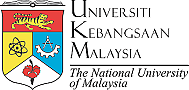 INSTITUT ISLAM HADHARI(Institute of Islam Hadhari)PERMOHONAN MENULIS TESIS DALAM BAHASA INGGERIS(Application to Writing Thesis in English)BAHAGIAN A: MAKLUMAT DIRI PELAJARPart A: Student’s DetailTandatangan (Signature): _______________________			Tarikh (Date): __________________BAHAGIAN B: PERAKUAN PENYELIA UTAMA:Part B: Approval by Main SupervisorPermohonan ini *disokong/ tidak disokong: Tandatangan: _________________________			Tarikh: ___________________Cop Rasmi:BAHAGIAN C: PERAKUAN TIMBALAN PENGARAH (SISWAZAH)Part C: Approval by Deputy Director (Postgraduate)Permohonan * diperaku / tidak diperakukan: Tandatangan: _________________________			Tarikh: ____________________Cop Rasmi: BAHAGIAN D: KELULUSAN PENGARAH Part D: Approval by DirectorPermohonan * diluluskan / tidak diluluskan Tandatangan: _________________________			Tarikh: ____________________Cop Rasmi: Nama:(Name)No.Pendaftaran:(Registration Number)Alamat Tetap:(Permanent Address)No. Telefon:(Telephone Number)Email:(E-mail)Program Pengajian:(Program of Study)Jabatan:(Department)Peringkat Pengajian:(Level of Study)*Sarjana Sains / Doktor Falsafah* Master of Science / Doctor of PhilosophyBentuk Pendaftaran:(Type of registration)*Sepenuh Masa / Separuh Masa*(Full Time / Part Time)Semester / Sesi Mula Daftar:(Semester / Session of Registration)Jumlah Semester Berdaftar:(Total of Registered Semester)Tajuk Tesis (Bahasa Malaysia):(Thesis’s Title in Bahasa Malaysia)Tajuk Tesis (Bahasa Inggeris):(Thesis’s Title in English)Sebab Memohon:(Reason of Application)Pemeriksa Luar dari Luar Negara / External Examiner from OverseasPenyelia Bersama dari Luar Negara / Co-Supervisor from Overseas**Lampirkan bersama surat lantikan Penyelia Bersama Luar Negara ( **Please attach the appointment letter of Co-Supervisor from Overseas)Pelajar bukan Warganegara / International StudentKeperluan Penaja / Needs from SponsorLain-lain (sila nyatakan) / Others (please specify) ____________________________________________________________________